羊水量の測定MVP, maximum vertical pocket: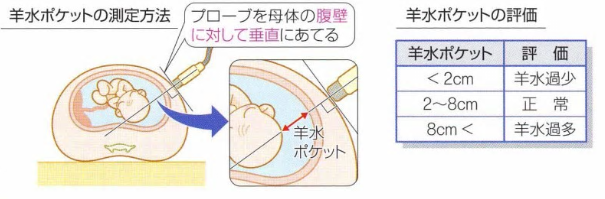 AFI, amniotic fluid index: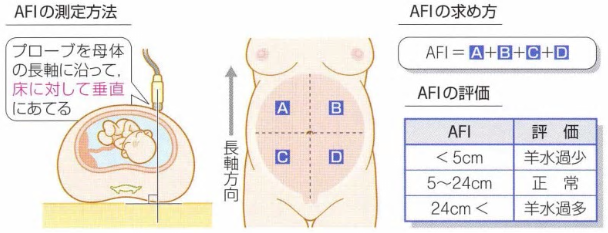 